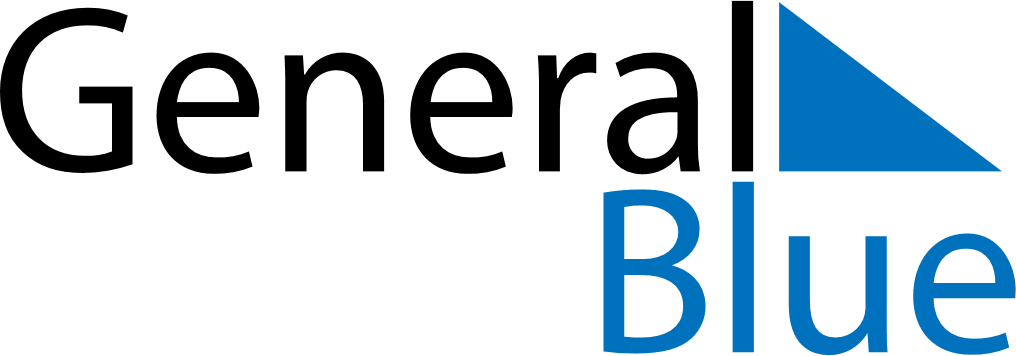 June 1684June 1684June 1684June 1684June 1684SundayMondayTuesdayWednesdayThursdayFridaySaturday123456789101112131415161718192021222324252627282930